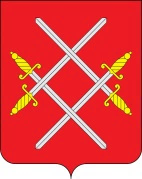 АДМИНИСТРАЦИЯ РУЗСКОГО ГОРОДСКОГО ОКРУГАМОСКОВСКОЙ ОБЛАСТИПОСТАНОВЛЕНИЕот ______________________ №_______Об утверждении норм расходов средств бюджета Рузского городского округа Московской области на проведение официальных физкультурных мероприятий, официальных спортивных мероприятий и обеспечение участия в официальных физкультурных мероприятиях, официальных спортивных мероприятиях	В соответствии с Федеральным законом от 06.10.2003 № 131-ФЗ «Об общих принципах организации местного самоуправления в Российской Федерации», Федеральным законом от 04.12.2007 № 329-ФЗ «О физической культуре и спорте в Российской Федерации», приказом Минспорта России от 04.10.2021 № 754 «Об утверждении норм расходов средств на проведение физкультурных мероприятий и спортивных мероприятий (в том числе значимых международных официальных физкультурных мероприятий и спортивных мероприятий), включенных в Единый календарный план межрегиональных, всероссийских и международных физкультурных мероприятий и спортивных мероприятий», руководствуясь Уставом Рузского городского округа Московской области, Администрация Рузского городского округа Московской области постановляет:1. Утвердить нормы расходов средств бюджета Рузского городского округа Московской области на проведение официальных физкультурных мероприятий, официальных спортивных мероприятий и обеспечение участия в официальных физкультурных мероприятиях, официальных спортивных мероприятиях (прилагается).2. Признать утратившими силу постановление Администрации Рузского городского округа Московской области от 28.02.2020 № 581 «Об утверждении нормах расходов средств бюджета Рузского городского округа Московской области при проведении физкультурных мероприятий, спортивных мероприятий и тренировочных сборов».3. Настоящее постановление вступает в силу с момента его подписания и распространяется на правоотношения, возникшие с 1 июня 2024 года.4. Опубликовать настоящее постановление в официальном периодическом печатном издании, распространяемом в Рузском городском округе Московской области и разместить на официальном сайте Рузского городского округа Московской области в сети «Интернет».5. Контроль за исполнением настоящего постановления возложить на Заместителя Главы Рузского городского округа Московской области Пирогову Т.А.Глава городского округа					                              Н.Н. ПархоменкоУТВЕРЖДЕНО                                                                                             постановлением Администрации                                                                                             Рузского городского округа                                                                                              Московской области                                                                                             от «_  »____20____г. №____Нормы расходов средств бюджета Рузского городского округа Московской области на проведение официальных физкультурных мероприятий, официальных спортивных мероприятий и обеспечение участия в официальных физкультурных мероприятиях, официальных спортивных мероприятиях1. Общие положения1.1. Нормы расходов средств бюджета Рузского городского округа Московской области на проведение официальных физкультурных мероприятий и спортивных мероприятий и обеспечение участия в официальных физкультурных мероприятиях, официальных спортивных мероприятиях (далее - нормы) применяются на проведение и обеспечение участия в муниципальных официальных физкультурных мероприятиях и муниципальных официальных спортивных мероприятиях Рузского городского округа Московской области, в межмуниципальных, региональных, межрегиональных, всероссийских и международных официальных физкультурных мероприятий и официальных спортивных мероприятий (далее – мероприятий).1.2. Нормы применяются при участии спортсменов, команд, делегаций, представителей, официальных лиц Рузского городского округа Московской области в мероприятиях (далее – участники мероприятий). 1.3. Размер норм приведены в разделах 2- 10.2. Расходы на выплату спортивным судьям, техническому и обслуживающему персоналу за обслуживание проводимых мероприятийПримечание:1. Размер выплат предусмотрен за обслуживание одного дня соревнований, кроме командных игровых видов спорта, где выплаты производятся за обслуживание одной игры (футбол, хоккей с шайбой, баскетбол, волейбол, водное поло и т.д.), но не более трех игр в день.2. При проведении региональных спортивных соревнований по согласованию с администрацией Рузского городского округа Московской области могут применяться другие размеры выплат за обслуживание спортивных соревнований с учетом требований, установленных соответственно всероссийскими спортивными федерациями и международными организациями, утвержденные федерациями по видам спорта в установленном ими порядке.4. Количественный состав судейских коллегий (бригад) определяется согласно правилам видов спорта, утвержденным в соответствии с законодательством Российской Федерации и Московской области.5. При проведении мероприятий производится возмещение расходов на проживание и проезд к месту проведения мероприятий и обратно главной судейской коллегии (далее - ГСК).6. Возмещение расходов за обслуживание мероприятий ГСК производится только при наличии документа, подтверждающего квалификационную категорию судьи или документа, подтверждающего категорию судьи международного класса.3. Расходы на обеспечение медикаментами, биологически активными добавками, изделиями медицинского назначения, медицинское обслуживание участников мероприятийТаблица 1 * Нормы расходов на обеспечение медикаментами, биологически активными добавками и изделиями медицинского назначения для отдельных спортсменов, принимающих участие в учебно-тренировочных сборах и тренировочных мероприятиях, могут быть увеличены до 100 процентов на основании конкретных данных о состоянии здоровья по результатам последнего медицинского обследования и на основании индивидуальных планов подготовки. Таблица 2 Таблица 3 4. Расходы на приобретение памятных призов для награждения победителей и призеров, проводимых мероприятия5. Расходы на приобретение наградной атрибутики, сувенирной продукции для вручения или дарения участникам, проводимых мероприятий6. Расходы на обеспечение минеральной или питьевой водой участников проводимых мероприятий7. Нормы расходов средств на оплату проживания участников мероприятий8. Нормы расходов средств на оплату питания (возмещение энергозатрат) для участников мероприятийПримечание: 1. При наличии в команде по игровым видам спорта лиц, проходящих спортивную подготовку в МБУ ДО «Спортивная школа Руза» РГО МО (далее - «СШ Руза»), находящихся на различных этапах спортивной подготовки, норма расходов на одного человека в день рассчитывается исходя из большинства лиц определенного этапа спортивной подготовки в команде.2. Обеспечение питанием участников спортивных соревнований, тренировочных сборов и иных мероприятий рекомендуется производить во все дни, включая дни прохождения мандатной комиссии, опробования спортивных снарядов, контрольных тренировок, квалификационного отбора и иных мероприятий, предусмотренных положением (регламентом) о проведении спортивных соревнований, а также при необходимости в целях недопущения снижения спортивной формы и последующего восстановления - спортсменам в пути следования к месту проведения спортивных соревнований и тренировочных сборов и обратно.9. Нормы расходов средств на оплату перевозки участников мероприятий к месту проведения официальных мероприятий и обратно10. Услуги по обеспечению транспортными средствами обучающихся «СШ Руза» при прохождении УМО и участников мероприятий к месту проведения официальных физкультурных мероприятий и спортивных мероприятий и обратноПримечание: 1. Оплата услуг производится из расчета не более шестнадцать часов в день.2. УМО (углубленные медицинские осмотры) проводятся не реже 1 раза в 6 месяцев.№ п/п Наименование должностей Размер выплат на одного человека,(в рублях) не более1.В индивидуальных видах спорта:В индивидуальных видах спорта:1.1 Главный судья, главный судья-секретарь (в зависимости от судейской категории): 1.1 Международной категории/всероссийской категории 20001.1 Первой категории 15001.2.Заместитель главного судьи, заместитель главного судьи-секретаря соревнований (в зависимости от судейской категории): 1.2.Международной категории/всероссийской категории 18001.2.Первой категории 13001.3.Спортивный судья (в зависимости от судейской категории): 1.3.Международной категории/всероссийской категории 17001.3.Первой категории 12001.3.Второй категории/третьей категории/ юный спортивный судья 10001.3.Инспектор и технический делегат, назначаемый в установленном порядке для осуществления контроля за организацией и проведением международных спортивных соревнований 8002.В командных видах спорта:В командных видах спорта:2.1.Главный судья соревнований, главный судья-секретарь соревнований (в зависимости от судейской категории): 2.1.Международной категории/всероссийской категории 20002.1.Первой категории 15002.2.Заместитель главного судьи соревнований, заместитель главного судьи-секретаря соревнований (в зависимости от судейской категории): 2.2.Международной категории/всероссийской категории 18002.2.Первой категории 13002.3.Главный судья игры (в зависимости от судейской категории):2.3.Международной категории/всероссийской категории 15002.3.Первой категории 13002.4.Помощник главного судьи игры (в зависимости от судейской категории):2.4.Международной категории/всероссийской категории 8002.4.Первой категории 6002.5.Инспектор и технический делегат, назначаемый в установленном порядке для осуществления контроля за организацией и проведением международных спортивных соревнований 5002.6.Спортивный судья (в составе бригады)5003.Другой обслуживающий персонал в индивидуальных видах спорта и в командных игровых видах спорта Другой обслуживающий персонал в индивидуальных видах спорта и в командных игровых видах спорта 3.1.Врач20003.2.Медсестра, массажист15003.3.Начальник дистанции, начальник сбора, контролер5003.4.Технический и обслуживающий персонал (комендант мероприятий, работники службы безопасности, другие работники по обслуживанию мероприятий)450№ п/п Участники мероприятий Норма расходов на одного человека в день, (в рублях)1.Спортсмены - члены спортивных сборных команд Рузского городского округа Московской области; обучающиеся по дополнительным образовательным программам спортивной подготовки: 1.1.принимающие участие в учебно-тренировочных сборах и тренировочных мероприятиях до 500*1.2.принимающие участие в областных, всероссийских и международных соревнованиях до 300 № п/п Наименование расходов Норма расходов на одно мероприятие(в рублях)1.Медицинская аптечка до 2500 № п/п Наименование расходов Норма расходов в час (в рублях)по фактическим расходам, не более1.Обеспечение мероприятия выездной бригадой скорой медицинской помощи 4600№ п/п Наименование мероприятия Норма расходов(в рублях)1.Кубок Главы Рузского городского округа Московской области: 1.1.Командные призы (общий приз на команду)до 15000 1.2.Командные призы (каждому участнику команды)до 20001.3.Личные призы до 3000 2.Прочие соревнования:2.1.Командные призы (общий приз на команду)до 50002.2.Командные призы (каждому участнику команды)до 15002.3.Личные призы до 4000 № п/п Наименование мероприятия Норма расходов(в рублях)1.Дипломы, почетные грамоты, благодарственные письма, поздравительные открытки (адреса)до 452.Дипломы, почетные грамоты, благодарственные письма на заказформат А4 до 80формат А3 до 1603.Рамки багетныеформат А4 до 500формат А3 до 8004.Цветы,1 шт. до 1805.Букетдо 18006.Кубкидо 70007.Медали (вкладыши к ним, лента, наклейка (нанесение) на реверс)до 6008.Плакеткидо 10009.Призы (фигуры)до 180010.Флаги, флажки, вымпелы, значкидо 35011.Сувенирная продукциядо 50012.Сладкие подаркидо 500№ п/п Наименование расходов Стоимость за 1 л (в рублях)1.Спортсмены, тренеры-преподаватели, участники фестивалей, спортивных программ, инструкторы по спорту, судьи, обслуживающий персонал (из расчета 1 литр в день на человека)до 100 №п/пНаименование расходовНорма расходов на одного человека в сутки (в рублях), по фактическим расходам, не более1.Официальные межрегиональные, всероссийские, международные спортивные мероприятия, проводимые на территории Российской Федерации. Учебно-тренировочные, тренировочные сборы в: г. Москве, г. Санкт-Петербурге, г. Кисловодске, г. Ессентуки, Краснодарский край, республика Крым3 2002.Официальные спортивные мероприятия субъектов Российской Федерации, межмуниципальные спортивные мероприятия, спортивные мероприятия муниципальных образований.Учебно-тренировочные, тренировочные сборы в иных регионах Российской Федерации.1 700№п/пУчастники мероприятийНорма расходов на одного человека в день (в рублях), не более1.Спортсмены - члены спортивных сборных команд Рузского городского округа Московской области; обучающиеся по дополнительным образовательным программам спортивной подготовки, находящиеся на следующих этапах спортивной подготовки:- на этапе совершенствования спортивного мастерства;- на учебно-тренировочном этапе (этапе спортивной специализации).12002.Обучающиеся по дополнительным образовательным программам спортивной подготовки на этапе начальной подготовки.10003.Работники МБУ ДО «Спортивная школа Руза» РГО МО, (далее - «СШ Руза») сопровождающие спортсменов, проходящих спортивную подготовку в «СШ Руза» (тренер- преподаватель, инструктор-методист, врач, хореограф и т.п.)9004.Участники проводимых мероприятий (спортсмены, участники фестивалей и спортивных программ, инструкторы по спорту, судьи, обслуживающий персонал).800N п/пНаименование транспортного средстваСтоимость услуг в час(в рублях)1.Оплата услуг пассажирских перевозоквоздушным транспортомПо тарифам экономическогокласса2.Оплата услуг пассажирских перевозокжелезнодорожным транспортомПоезд по тарифам купейноговагона и ниже2.Оплата услуг пассажирских перевозокжелезнодорожным транспортомСкоростной поезд "Аэроэкспресс" по тарифам стандартного вагона3.Оплата услуг общественного автомобильного транспорта, оказываемых транспортными средствами категории М2 и М3 в городском, пригородном и междугороднем сообщенияхПо фактическим расходам4.Трансфер от вокзала (аэропорта) до места проведения мероприятия или проживанияПо фактическим расходамN п/пНаименование транспортного средстваСтоимость услуг в час(в рублях)1.Автобус до 60 посадочных местПо фактическим расходам (при наличии подтверждающих документов), не более 3600 руб.2.Микроавтобус (пассажирский) от 8 до 20 посадочных местПо фактическим расходам (при наличии подтверждающих документов), не более 3000 руб.